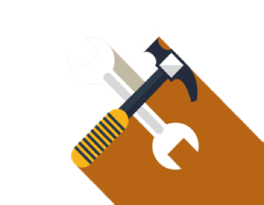 WORKSHEET
PDSA Cycle Progress SheetPURPOSEThis sheet is used to monitor progress as you complete your PDSA cycle. After completing this progress sheet, you will have a record of what you did, the information you studied, and what you will use from your PDSA cycle.When to UseUse this tool during the process of completing a PDSA cycle.Who UsesUBT members.How to UseProvide your team with a copy of the PDSA Cycle Progress Sheet. Make sure team members complete this sheet and monitor progress as they complete the PDSA cycle.